МИНобрнауки россииюго-западный государственный университет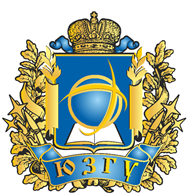 ИНФОРМАЦИОННОЕ ПИСЬМОII Всероссийская научно-практическая конференция« профессиональноЕ развитиЕ и трудоустройство студентов и выпускников с ограниченными возможностями здоровья: ВОПРОСЫ, ПРОБЛЕМЫ, ПЕРСПЕКТИВЫ»Дата проведения: 13-14 ноября 2019 годаМесто проведения: РФ, Курск,  ул. 50 лет Октября, 94Организаторы конференции: Центр трудоустройства выпускников, Центр сопровождения инклюзивного образования, Кафедра коммуникологии и психологии ФГБОУ ВО «Юго-Западный государственный университет»Для участия в работе конференции приглашаются  руководители и представители органов муниципальной и государственной власти в сфере социальной политики, руководители  вузов и представители служб содействия трудоустройству студентов и выпускников, эксперты в сфере инклюзивного высшего образования, представители общественных организаций, представители бизнеса, руководители и представители центров занятости,  ученые-исследователи, представители  профессорско-преподавательского состава вузов,  докторанты, аспиранты.Координатор – кан-т экон. наук, начальник центра трудоустройства выпускников ЮЗГУ Широкова Любовь Викторовна. тел. +7(4712) 22-25-97, ctv.swsu@bk.ru Цель конференции – развитие психологических, педагогических, социальных аспектов внедрения инклюзивного образования в вузах; выявление и тиражирование лучших методов содействия профессиональному развитию и трудоустройству инвалидов; разработка предложений в сфере межвузовского и межведомственного взаимодействия по вопросам трудоустройства инвалидов и содействия их профессиональной социализации.Основные направления работы конференции:- психолого-педагогические исследования в развитии модели инклюзивного образования;- развитие социального партнерства, межвузовского, межведомственного и межрегионального взаимодействия организаций образования, здравоохранения, социальной защиты;- состояние рынка рабочих мест регионов для выпускников высших учебных заведений с инвалидностью и ОВЗ, не имеющих опыта работы, особенности регионального законодательства;- особенности трудовых отношений с инвалидами;- организация всех видов производственной практики как первого этапа будущего трудоустройства обучающихся, относящихся к категории инвалидов и лиц с ОВЗ, особенности предоставления мест практик предприятий для данного круга обучающихся и формирования банка предприятий-баз практик для инвалидов и лиц с ОВЗ;- технологии  организации производственной практики, трудоустройства и адаптации на рабочем месте на основании индивидуальной программы реабилитации или абилитации инвалида. Порядок разработки и реализации индивидуальной программы реабилитации или абилитации инвалида;- критерии эффективности работы центров карьеры и трудоустройства выпускников образовательных организаций высшего образования по оказанию содействия в поиске подходящей работы выпускникам, относящимся к категории инвалидов;- формирование  толерантного отношения и социализация обучающихся с ОВЗ в системе вуза.Программа конференции предусматривает разностороннее рассмотрение проблем инклюзивного высшего образования, постдипломного сопровождения и трудоустройства лиц с инвалидностью и ОВЗ в регионах Российской Федерации, анализ и распространение лучших практик вузов в обучении и сопровождении студентов с инвалидностью и ОВЗ, нормативно-правовое регулирование и перспективы развития взаимодействия вузов, власти и бизнеса для повышения уровня занятости инвалидов и лиц с ОВЗ.Организационный комитетПредседатель – Емельянов Сергей Геннадьевич, ректор ЮЗГУЗаместитель председателя – Широкова Любовь Викторовна, начальник центра трудоустройства выпускников ЮЗГУСостав организационного комитета:Щевцов Никита Анатольевич, специалист центра трудоустройства выпускников ЮЗГУ Запольский Александр Дмитриевич, специалист центра трудоустройства выпускников ЮЗГУТребушкова Елена Игоревна, специалист центра трудоустройства выпускников ЮЗГУ.Программный комитетПредседатель – Ворошилова Ольга Леонидовна, руководитель центра сопровождения инклюзивного образования ЮЗГУЗаместитель председателя – Никитина Елена Александровна, зав. кафедрой коммуникологии и психологии ЮЗГУСостав программного комитета:Шатная Екатерина Сергеевна, специалист центра сопровождения инклюзивного образования ЮЗГУКопылова Татьяна Юрьевна, доцент кафедры коммуникологии и психологии ЮЗГУЧернышова Ольга Викторовна, доцент кафедры коммуникологии и психологии ЮЗГУДюмина Светлана Васильевна, доцент кафедры коммуникологии и психологии ЮЗГУШаталова Надежда Анатольевна, старший преподаватель кафедры коммуникологии и психологии ЮЗГУНаучная программа и сценарный ход конференции:13.11.20191. Доклады экспертов и представителей органов власти2. Доклады участников конференции по секциям14.11.20191. Региональный круглый стол «Содействие профессиональному развитию и трудоустройству студентов и выпускников с ограниченными возможностями здоровья»2. Панельная  дискуссияФормы участия в мероприятии:очное участие с устным докладом (материалы выступления публикуются в сборнике);очное участие со стендовым докладом (материалы выступления публикуются в сборнике);заочное участие с докладом (материалы выступления публикуются в сборнике).Язык мероприятия: русский.Представление статей - до 1 октября  2019 года, в оргкомитет конференции ТОЛЬКО по электронной почте ctv.swsu@bk.ruДля участия в работе конференции   необходимо в адрес оргкомитета выслать:регистрационную форму текст доклада, оформленный в соответствии с требованиями (см. приложения №1, 2).Приложение 1ПУБЛИКАЦИЯ МАТЕРИАЛОВ СБОРНИКАПо материалам конференции будет издан сборник статей. Сборник будет включен в базу научного цитирования «РИНЦ», электронная версия будет размещена в Научной электронной библиотеке (eLibrary.ru) и на сайте.Тексты предоставляются в авторской редакции. Ответственность за достоверность и оригинальность научных результатов несут авторы. Оргкомитет оставляет за собой право отклонять статьи, не соответствующие тематике мероприятия,  оформленные не по требованиям, с обязательным уведомлением автора.Требования к оформлению материалов:Размер бумаги – А4; Поля –  с каждой стороны; Шрифт - Times New Roman, кегль 14, межстрочный интервал – одинарный; сноски по тексту, красная строка (отступ) по тексту – .Название статьи - заглавными буквами, жирным шрифтом, выравнивание по центру;ФИО авторов полностью; ученая степень; звание; должность - жирный курсив, по центру.Наименование организации, - курсив, по центруАннотация, курсив, кегль 14Ключевые словаПриложение 2Пример оформления статьиПРОБЛЕМЫ ПРОФЕССИОНАЛЬНОЙ СОЦИАЛИЗАЦИИ ИНВАЛИДОВСидоров Иван ПетровичЮго-Западный государственный университет г.Курск РоссияАннотация (2-3 строки)	Текст статьиБИБЛИОГРАФИЧЕСКИЙ СПИСОК1.2.и т.д.ФИОУченая степеньДолжностьМесто работыКонтактный телефонДомашний адресЭлектронная почтаТема докладаФормат участияНеобходимость бронирования места в гостинице с указанием даты